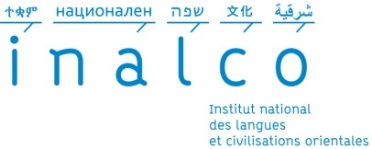 DGS/DRH - Pôle de gestion des personnels enseignants            01.81.70.11.58 drh-enseignants@inalco.fr              PEUVENT ETRE RECRUTES COMME VACATAIRES D’ENSEIGNEMENTGESTION DES HEURES COMPLEMENTAIRESAnnée universitaire 2016-20171.-  Chargés d’enseignement vacataires1.-  Chargés d’enseignement vacatairesACTIVITE PRINCIPALEJUSTIFICATIFS A PRODUIREFONCTIONNAIRE OU AGENT CONTRACTUEL DE L’INALCONotifier les changements d'adresse et de domiciliation bancaireFONCTIONNAIRE OU AGENT CONTRACTUEL DU SECTEUR PUBLICDemande d'autorisation de cumul d’activitéAttestation d’emploi (emploi dans le secteur public)Copie d’un bulletin de salaire récentSALARIE DU SECTEUR PRIVE (relevant du régime général de la Sécurité Sociale)Attestation d’emploi d’au moins 900h (emploi dans le secteur privé)Copie d’un bulletin de salaire récentTRAVAILLEUR INDEPENDANTCopie de l’attestation d’immatriculation au RCS (Fiche INSEE/SIRENE) datant de moins de 3 moisCopie de la taxe professionnelle jusqu’en 2009 puis copie CET à partir des revenus de 2010. A défaut, 3 derniers avis d’imposition Ou si :Intermittent du spectacle : Attestation d'affiliation aux Congés Spectacles	Artiste : Attestation d'affiliation à la Maison des ArtistesAuteur : Attestation d'affiliation à l'AGESSADEMANDEUR D'EMPLOI depuis moins d'1 an, appartenant à une des catégories ci-dessus et dispensant des heures complémentaires en 2012-13Notification des droits servis par  le Pôle Emploi2.- Agents temporaires vacataires2.- Agents temporaires vacatairesETUDIANT inscrit à la préparation d'un diplôme de 3ème cycle de l'enseignement supérieur	Certificat de scolarité ou copie de la carte d'étudiantBENEFICIAIRE D'UNE PENSION DE RETRAITE Titre de pension ou justificatif correspondantPIECES A JOINDRE SYSTEMATIQUEMENT POUR TOUTES LES CATEGORIES DE PERSONNEL  notice individuelle jointe dûment complétée, datée et signée un RIB copie de l'attestation d'assuré social "Vitale" copie de la carte nationale d’identité pour les étrangers non ressortissants de l’Union européenne, joindre la photocopie de l’autorisation de travail  et  de la carte séjour                                           A faire parvenir à la DRH pour le 16 septembre 2016